ข้อมูลผู้แสดงความคิดเห็นประเด็นรับฟังความคิดเห็น               ประเด็นอื่นๆ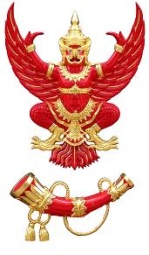 แบบแสดงความคิดเห็นสาธารณะต่อ  ร่างประกาศ กสทช. เรื่อง มาตรฐานทางเทคนิคเครื่องรับวิทยุกระจายเสียงระบบดิจิทัลวัน/เดือน/ปี ชื่อ สกุล หน่วยงาน ที่อยู่ โทรศัพท์ โทรสาร Email address ร่างประกาศ กสทช. เรื่องมาตรฐานทางเทคนิคเครื่องรับฯความคิดเห็นสาธารณะเหตุผลโดยที่เป็นการสมควรกำหนดมาตรฐานทางเทคนิคเครื่องรับวิทยุกระจายเสียงระบบดิจิทัล เพื่อให้มีความเหมาะสมต่อสภาพการณ์ทางเทคโนโลยีและนวัตกรรม และมีมาตรฐานทางเทคนิคของประเทศสอดคล้องกับข้อกำหนดสากล อันจะเป็นประโยชน์ต่อผู้บริโภคและอุตสาหกรรมวิทยุกระจายเสียงในภาพรวมอาศัยอำนาจตามความในมาตรา ๒๗ (๑๐)  และ 27 (๒๔) แห่งพระราชบัญญัติองค์กรจัดสรรคลื่นความถี่และกำกับการประกอบกิจการวิทยุกระจายเสียง วิทยุโทรทัศน์ และกิจการโทรคมนาคม พ.ศ. ๒๕๕๓ คณะกรรมการกิจการกระจายเสียง กิจการโทรทัศน์ และกิจการโทรคมนาคมแห่งชาติ จึงกำหนดมาตรฐานทางเทคนิคเครื่องรับวิทยุกระจายเสียงระบบดิจิทัล ดังมีรายละเอียดตามมาตรฐานเลขที่ กสทช. มส. xxxx-2567 แนบท้ายประกาศนี้กรอบเวลาการบังคับใช้ประกาศ        ใช้บังคับทันที           30 วัน        60 วัน                  90 วัน        120 วัน                180 วันขอบข่ายขอบข่ายขอบข่ายมาตรฐานทางเทคนิคนี้ ระบุลักษณะขั้นต่ำของเครื่องรับวิทยุกระจายเสียงระบบ Digital Audio Broadcasting (DAB) ที่มีการเข้ารหัสสัญญาณเสียงแบบ MPEG-4 High Efficiency Advanced Audio Coding Version 2 (MPEG-4 HE AAC v2) หรือที่เรียกว่า DAB+ Audio    โดยครอบคลุมประเภทของเครื่องรับวิทยุกระจายเสียงระบบดิจิทัล ดังนี้เครื่องรับวิทยุกระจายเสียงระบบดิจิทัลภายในยานพาหนะ (Automotive Receiver) ทั้งแบบติดตั้งพร้อมยานพาหนะ        รุ่นใหม่ (New Vehicle) และแบบติดตั้งแทนที่ (Replacement Unit) เครื่องรับวิทยุกระจายเสียงระบบดิจิทัลภายในครัวเรือน หรือแบบพกพา (Domestic, Portable Receiver) เครื่องรับวิทยุกระจายเสียงระบบดิจิทัลประเภทอื่นใด ที่เป็นส่วนเพิ่มเติมสำหรับการติดตั้งภายในยานพาหนะ (Adaptor for Analogue In-Vehicle Receiver) ทั้งนี้ ไม่ครอบคลุมถึงเครื่องรับวิทยุกระจายเสียงระบบดิจิทัลซึ่งไม่สามารถประมวลผลได้ด้วยตัวเอง  (Non-Standalone Receiver)  อาทิ  อุปกรณ์รับสัญญาณแบบต่อผ่านคอมพิวเตอร์ใน รูปแบบ Dongle หรือ PCI Cardข้อกำหนดทางเทคนิคข้อกำหนดทางเทคนิคข้อกำหนดทางเทคนิคกำหนดให้การแบ่งประเภทการมอดูเลชั่นของเครื่องรับวิทยุกระจายเสียงระบบดิจิทัล เป็นไปตามตารางที่ 1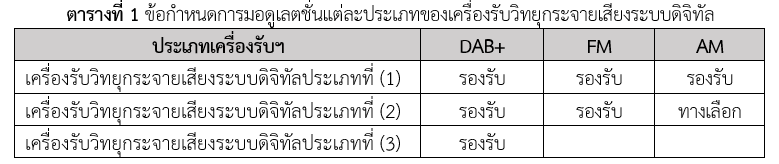 คุณลักษณะทางเทคนิคทั่วไปคุณลักษณะทางเทคนิคทั่วไปคุณลักษณะทางเทคนิคทั่วไปกำหนดให้คุณลักษณะทางเทคนิคของเครื่องรับวิทยุกระจายเสียงระบบดิจิทัล ต้องเป็นไปตามมาตรฐาน    ETSI TS 103 461 v1.2.2 (2020-10) [1] หรือ Version ที่ใหม่กว่า และสอดคล้องตามข้อกำหนด ดังนี้เครื่องรับวิทยุกระจายเสียงระบบดิจิทัลทั้งสามประเภท ต้องสามารถแสดงผลตัวอักษรไทย (Thai Script) ต้องเป็นไปตามมาตรฐาน ETSI TS 101 756 v2.4.1 (2020-08) [2], Annex E หรือ Version ที่ใหม่กว่าเครื่องรับวิทยุกระจายเสียงระบบดิจิทัลประเภทที่ (1) กรณีรองรับการให้บริการกิจการกระจายเสียงระบบเอเอ็ม และกิจการกระจายเสียงระบบเอฟเอ็ม ต้องมีคุณลักษณะทางเทคนิคเป็นไปตามภาคผนวกเครื่องรับวิทยุกระจายเสียงระบบดิจิทัลประเภทที่ (2) กรณีรองรับการให้บริการกิจการกระจายเสียงระบบเอฟเอ็ม และการให้บริการกิจการกระจายเสียงระบบเอเอ็ม (ถ้ามี) ต้องมีคุณลักษณะทางเทคนิคเป็นไปตามภาคผนวกคุณลักษณะทางเทคนิคสำหรับเครื่องรับวิทยุกระจายเสียงระบบดิจิทัลภายในยานพาหนะ (Automotive Receiver) ทั้งแบบติดตั้งพร้อมยานพาหนะรุ่นใหม่ (New Vehicle) และแบบติดตั้งแทนที่ (Replacement Unit) (เครื่องรับวิทยุฯ ประเภทที่ (1))คุณลักษณะทางเทคนิคสำหรับเครื่องรับวิทยุกระจายเสียงระบบดิจิทัลภายในยานพาหนะ (Automotive Receiver) ทั้งแบบติดตั้งพร้อมยานพาหนะรุ่นใหม่ (New Vehicle) และแบบติดตั้งแทนที่ (Replacement Unit) (เครื่องรับวิทยุฯ ประเภทที่ (1))คุณลักษณะทางเทคนิคสำหรับเครื่องรับวิทยุกระจายเสียงระบบดิจิทัลภายในยานพาหนะ (Automotive Receiver) ทั้งแบบติดตั้งพร้อมยานพาหนะรุ่นใหม่ (New Vehicle) และแบบติดตั้งแทนที่ (Replacement Unit) (เครื่องรับวิทยุฯ ประเภทที่ (1))กำหนดให้คุณลักษณะทางเทคนิคสำหรับเครื่องรับวิทยุกระจายเสียงระบบดิจิทัลประเภทที่ (1) ต้องเป็นไปตามข้อ 6 ของมาตรฐาน ETSI TS 103 461 v1.2.2 (2020-10) [1] หรือ Version ที่ใหม่กว่า ยกเว้นข้อ 6.10 การแสดงผล (Text Display) โดยให้การแสดงผลเป็นไปตามนี้กำหนดให้เครื่องรับวิทยุกระจายเสียงสามารถแสดงผล (Text Display) ได้ดังนี้กำหนดให้สามารถแสดงผลข้อความ หรือรายชื่อรายการที่ให้บริการโดยแสดงในข้อความสมบูรณ์ครบถ้วน ตามมาตรฐาน ETSI TS 103 461 v1.2.2 (2020-10) [1] หรือ Version ที่ใหม่กว่ากำหนดให้ต้องสามารถแสดงข้อความภาษาไทยได้ครบถ้วน (Thai Regional Profile) ต้องเป็นไปตามมาตรฐาน ETSI TS 101 756 v2.4.1 (2020-08) [2], Annex E หรือ Version ที่ใหม่กว่าคุณลักษณะทางเทคนิคสำหรับเครื่องรับวิทยุกระจายเสียงระบบดิจิทัลภายในครัวเรือน หรือแบบพกพา (Domestic, Portable Receiver)                               (เครื่องรับวิทยุฯ ประเภทที่ (2))คุณลักษณะทางเทคนิคสำหรับเครื่องรับวิทยุกระจายเสียงระบบดิจิทัลภายในครัวเรือน หรือแบบพกพา (Domestic, Portable Receiver)                               (เครื่องรับวิทยุฯ ประเภทที่ (2))คุณลักษณะทางเทคนิคสำหรับเครื่องรับวิทยุกระจายเสียงระบบดิจิทัลภายในครัวเรือน หรือแบบพกพา (Domestic, Portable Receiver)                               (เครื่องรับวิทยุฯ ประเภทที่ (2))กำหนดให้คุณลักษณะทางเทคนิคสำหรับเครื่องรับวิทยุกระจายเสียงระบบดิจิทัลประเภทที่ (2) ต้องเป็นไปตามข้อ 5 ของมาตรฐาน ETSI TS 103 461 v1.2.2 (2020-10) [1] หรือ Version ที่ใหม่กว่า ยกเว้นข้อ 5.10 การแสดงผล (Text Display) โดยให้การแสดงผลเป็นไปตามนี้กำหนดให้เครื่องรับวิทยุกระจายเสียงสามารถแสดงผล (Text Display) ได้ดังนี้กำหนดให้สามารถแสดงผลข้อความ หรือรายชื่อรายการที่ให้บริการโดยแสดงในข้อความสมบูรณ์ครบถ้วน ตามมาตรฐาน ETSI TS 103 461 v1.2.2 (2020-10) [1] หรือ Version ที่ใหม่กว่ากำหนดให้สามารถถอดรหัสสัญญาณข้อความตัวอักษรแบบพลวัต (Dynamic Label) จากส่วนขยายของโปรแกรมข้อมูลที่เกี่ยวข้อง (eXtended Programme Associated Data: X-PAD) ได้อย่างชัดเจน หากต้องการยกเลิกการแสดงผลของเครื่องรับวิทยุกระจายเสียงต้องดำเนินการตามคำสั่งทันที แม้ว่าจะแสดงข้อความได้เพียงบางส่วน ตามมาตรฐาน ETSI TS 103 461 v1.2.2 (2020-10) [1] หรือ Version ที่ใหม่กว่ากำหนดให้ต้องสามารถแสดงข้อความภาษาไทยได้ครบถ้วน (Thai Regional Profile) ต้องเป็นไปตามมาตรฐาน ETSI TS 101 756 v2.4.1 (2020-08) [2], Annex E หรือ Version ที่ใหม่กว่าคุณลักษณะทางเทคนิคของเทคโนโลยี (Core Technology Requirements)คุณลักษณะทางเทคนิคของเทคโนโลยี (Core Technology Requirements)คุณลักษณะทางเทคนิคของเทคโนโลยี (Core Technology Requirements)กำหนดให้คุณลักษณะทางเทคโนโลยีของเครื่องรับวิทยุกระจายเสียงระบบดิจิทัล ต้องเป็นไปตามข้อ 7 และ 8 ของมาตรฐาน ETSI TS 103 461 v1.2.2 (2020-10) [1] หรือ Version   ที่ใหม่กว่า โดยเพิ่มเติมการทดสอบการถอดรหัสข้อมูลการให้บริการ (Service Information) ที่เป็นภาษาไทย (Thai Profile) ตามมาตรฐาน ETSI TS 101 756 v2.4.1 (2020-08) [2], Annex E หรือ Version ที่ใหม่กว่า ตามตาราง   ที่ 2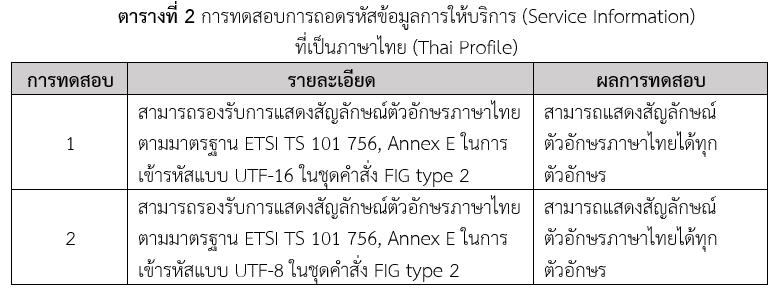 ข้อกำหนดเพิ่มเติมข้อกำหนดเพิ่มเติมข้อกำหนดเพิ่มเติมการติดตั้งตั้งและใช้งาน (Installation and Use)กำหนดให้เครื่องรับวิทยุกระจายเสียงระบบดิจิทัลต้องมาพร้อมกับคู่มือการใช้งานทั้งภาษาไทยและภาษาอังกฤษบรรจุภัณฑ์สนับสนุน (Support Package)หากมีรีโมทคอนโทรล ต้องมาพร้อมกับแบตเตอรี่หากมีสายอากาศ ต้องรองรับการใช้งานในย่านความถี่สำหรับกิจการกระจายเสียงระบบดิจิทัลข้อกำหนดทางเทคนิคด้านคุณลักษณะทางไฟฟ้าและความปลอดภัย (Electrical Safety Requirements)ข้อกำหนดทางเทคนิคด้านคุณลักษณะทางไฟฟ้าและความปลอดภัย (Electrical Safety Requirements)ข้อกำหนดทางเทคนิคด้านคุณลักษณะทางไฟฟ้าและความปลอดภัย (Electrical Safety Requirements)เครื่องรับวิทยุกระจายเสียงระบบดิจิทัลต้องมีคุณลักษณะทางไฟฟ้าและความปลอดภัยตามที่กำหนดไว้ในมาตรฐานใดมาตรฐานหนึ่ง ดังต่อไปนี้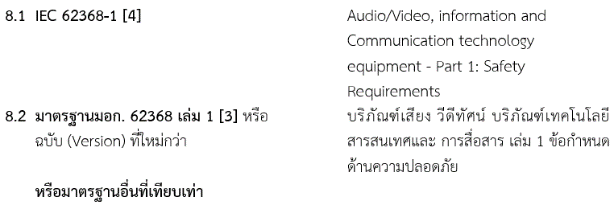 การแสดงความสอดคล้องตามมาตรฐานทางเทคนิคการแสดงความสอดคล้องตามมาตรฐานทางเทคนิคการแสดงความสอดคล้องตามมาตรฐานทางเทคนิคเครื่องรับวิทยุกระจายเสียง ให้แสดงความสอดคล้องตามมาตรฐานทางเทคนิคนี้ โดยใช้หลักการรับรองตนเองของผู้ประกอบการ (Supplier’s Declaration of Conformity: SDoC) ตามที่กำหนดไว้ในประกาศคณะกรรมการกิจการกระจายเสียง กิจการโทรทัศน์ และกิจการโทรคมนาคมแห่งชาติ เรื่อง การตรวจสอบและรับรองมาตรฐานของเครื่องวิทยุคมนาคมและอุปกรณ์ในกิจการกระจายเสียงและกิจการโทรทัศน์ พ.ศ. 2556อภิธานศัพท์ อภิธานศัพท์ อภิธานศัพท์ 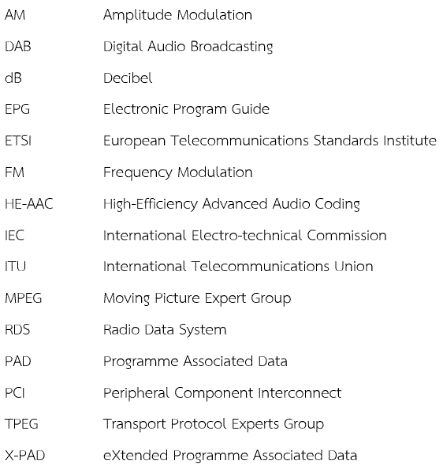 บรรณานุกรมบรรณานุกรมบรรณานุกรม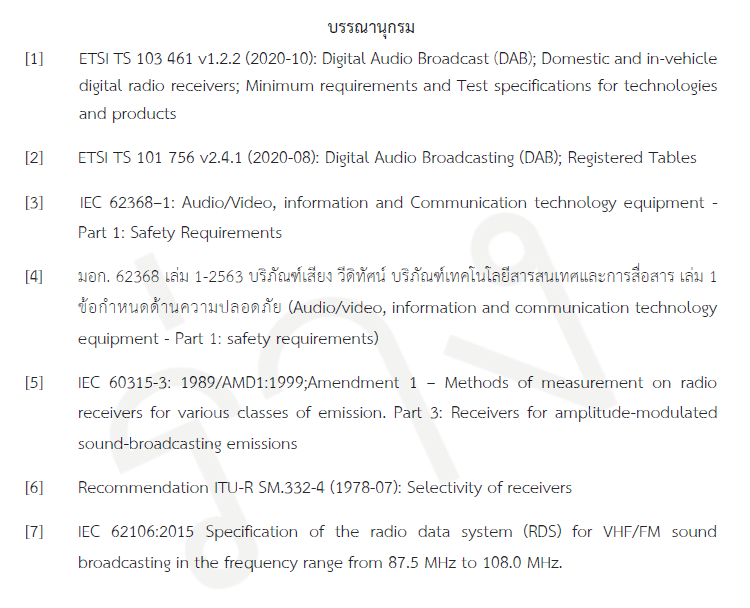 ภาคผนวก ข้อกำหนดทางเทคนิคเครื่องรับวิทยุระบบเอเอ็มและระบบเอฟเอ็มภาคผนวก ข้อกำหนดทางเทคนิคเครื่องรับวิทยุระบบเอเอ็มและระบบเอฟเอ็มภาคผนวก ข้อกำหนดทางเทคนิคเครื่องรับวิทยุระบบเอเอ็มและระบบเอฟเอ็ม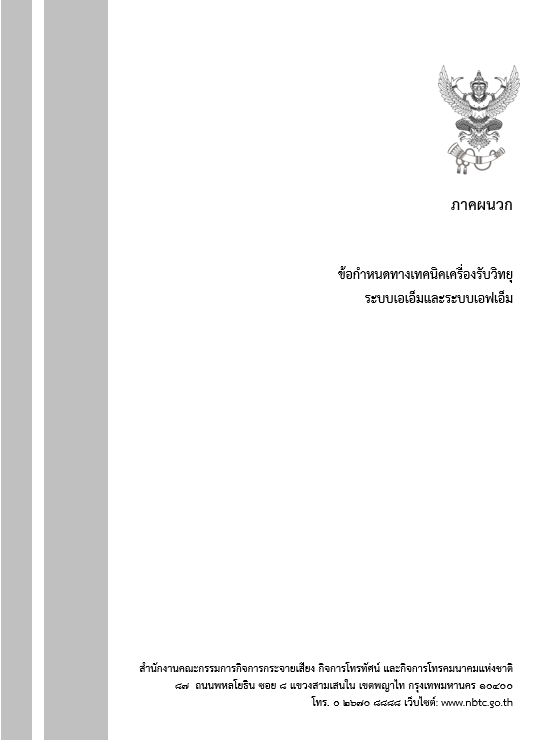 ร่างประกาศ กสทช. เรื่อง มาตรฐานทางเทคนิคเครื่องรับฯร่างประกาศ กสทช. เรื่อง มาตรฐานทางเทคนิคเครื่องรับฯความคิดเห็นสาธารณะเหตุผลใช่ ไม่ใช่ความคิดเห็นสาธารณะเหตุผล